О проведении осенней сельскохозяйственной ярмарки «Дары осени – 2023»В соответствии с Федеральным законом от 06.10.2003 №131-ФЗ «Об общих принципах организации местного самоуправления в Российской Федерации», постановлением Кабинета Министров Чувашской Республики от 26.08.2010 № 277 «Об утверждении порядка организации ярмарок на территории Чувашской Республики и продажи товаров на них», в целях создания оптимальных условий для реализации урожая текущего года, снабжения населения качественной сельскохозяйственной продукцией по доступным ценам и поддержки малообеспеченных слоев населения  администрация Козловского муниципального округа п о с т а н о в л я е т:1. Провести с 10 сентября 2023 года по 8 октября 2023 года на территории города Козловка, на земельном участке, отведенном под организацию универсальной  ярмарки  ООО «Лад» (г. Козловка, ул. 30 лет Победы, восточнее земельного участка с кадастровым номером 21:12:121302:249, севернее нежилого здания по адресу г. Козловка, ул. Лобачевского, д. 16а), осеннюю сельскохозяйственную ярмарку «Дары осени - 2023».2. Утвердить прилагаемое Положение о проведении осенней сельскохозяйственной ярмарки «Дары осени-2023».3. Организацию ярмарки возложить на отдел экономики, инвестиционной деятельности, земельных и имущественных отношений администрации Козловского муниципального округа и ООО «Лад» (по согласованию).4. Отделу сельского хозяйства и экологии администрации Козловского муниципального округа провести работу по привлечению сельхозтоваропроизводителей Козловского муниципального округа к участию в ярмарке.5. Рекомендовать директору ООО «Лад» Агниашвили А.И. организовать прием и размещение участников ярмарки.6. Настоящее постановление подлежит опубликованию в периодическом печатном издании «Козловский вестник» и размещению на официальном сайте Козловского муниципального округа Чувашской Республики в информационно-телекоммуникационной сети Интернет.7. Настоящее постановление вступает в силу после его официального опубликования.8. Контроль исполнением настоящего постановления возложить на заместителя главы администрации МО по экономике и сельскому хозяйству - начальника отдела экономики, инвестиционной деятельности, земельных и имущественных отношений администрации Козловского муниципального округа Пушкова Г.М.Глава Козловского муниципального округаЧувашской Республики                                                                                           А.Н. Людков	Приложениек постановлению администрацииКозловского муниципального округаЧувашской Республикиот 01.09 2023 №822ПОЛОЖЕНИЕо проведении осенней сельскохозяйственной ярмарки "Дары осени-2023"I. ОБЩИЕ ПОЛОЖЕНИЯ:1.1. Осенняя сельскохозяйственная ярмарка "Дары осени-2023" (далее — ярмарка) проводится в целях повышения эффективности сельскохозяйственного производства путем продвижения на рынок продовольственного сырья и продукции, удовлетворения спроса граждан на сельскохозяйственную продукцию.1.2. Задачей ярмарки является более полное удовлетворение потребности населения города в продовольственных товарах сельскохозяйственного производства, семенах и саженцах сельскохозяйственных культур по ценам производителя.1.3. Ярмарка проводится с 10 сентября 2023 года по 08 октября 2023 года на земельном участке, расположенном по адресу: г. Козловка, ул. 30 лет Победы, восточнее земельного участка с кадастровым номером 21:12:121302:249, севернее нежилого здания по адресу г. Козловка, ул. Лобачевского, д. 16а.1.4. Организаторами ярмарки являются администрация Козловского муниципального округа и ООО «Лад».1.5. Участниками ярмарки являются юридические лица, индивидуальные предприниматели, ведущие крестьянское (фермерское) хозяйство, личное подсобное хозяйство или занимающиеся садоводством, огородничеством, животноводством).1.6. Ассортимент товаров, подлежащих реализации на ярмарке:     - овощи, картофель;    - мясо и мясные продукты;    - рыбная продукция;    - молоко, цельномолочная продукция;    - семена и саженцы сельскохозяйственных культур.II. ОРГАНИЗАЦИЯ ДЕЯТЕЛЬНОСТИ ЯРМАРКИ2.1. Участие в ярмарке осуществляется на основании заявки, представляемой в экономики, инвестиционной деятельности, земельных и имущественных отношений администрации Козловского муниципального округа  или в ООО «Лад»:В заявке указываются:- для юридических лиц - наименование и организационно-правовая форма, местонахождение, копия свидетельства о государственной регистрации в качестве юридического лица, ассортиментный перечень и объем реализуемой продукции, марка и государственный номер автомашины, дни участия в ярмарке;- для индивидуального предпринимателя, ведущего КФХ - фамилия, имя, отчество, место жительства, копия свидетельства о государственной регистрации в качестве индивидуального предпринимательства, данные документа, удостоверяющего его личность, ассортиментный перечень и объем реализуемой продукции, марка и государственный номер автомашины, дни участия в ярмарке;- для граждан - фамилия, имя, отчество, данные документа, удостоверяющего его личность, ассортиментный перечень и объем реализуемой продукции, дни участия в ярмарке.2.2. Размещение участников на месте проведения ярмарки осуществляется администрацией универсальной ярмарки ООО «Лад».III. ТРЕБОВАНИЯ К УЧАСТНИКАМ ЯРМАРКИ3.1. Лица, осуществляющие торговлю на ярмарке, обязаны:- соблюдать установленные законодательством и иными нормативными правовыми актами требования к организации и осуществлению деятельности по продаже товаров;- обеспечить наличие оформленных ценников и давать консультацию о реализуемом товаре;- использовать для торговли палатки, стеллажи, легкую мебель (столы, стулья), столы для выкладки товаров и расчета с покупателем;- иметь в достаточном количестве торговый инвентарь, упаковочный материал, емкости для сбора мусора и привести торговое место в порядок после окончания ярмарки.IV. СТОИМОСТЬ ТОРГОВЫХ МЕСТ НА ЯРМАРКЕ4.1. Торговые места участникам ярмарки предоставляются бесплатно.4.2. Торговые места предоставляются на основании заявки, представленной в администрацию Козловского муниципального округа  или в ООО «Лад».V. КОНТАКТНЫЕ ТЕЛЕФОНЫ- отдел экономики, инвестиционной деятельности, земельных и имущественных отношений администрации Козловского муниципального округа  (83534) 2-12-34;- отдел сельского хозяйства и экологии   администрации Козловского муниципального округа  (83534) 2-14-15;- администрация универсальной ярмарки ООО «Лад»  (83534) 2-18-34.ЧĂваш РеспубликиКуславкка МУНИЦИПАЛЛĂОКРУГĔНАдминистрацийĔЙЫШĂНУ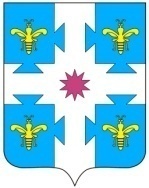 Чувашская республикаАДМИНИСТРАЦИЯКозловского муниципального округаПОСТАНОВЛЕНИЕ___.___.2023_____ №01.09.2023  № 822Куславкка хулиг. Козловка